MandagTirsdagOnsdagTorsdagFredagUke181.Arbeidernes dag.Barnehagen er stengt.2.Lekegrupper med Vågen3.Måne- og stjerneklubbGod helg!  Uke196.Lekegrupper7.Turdag8.Lekegrupper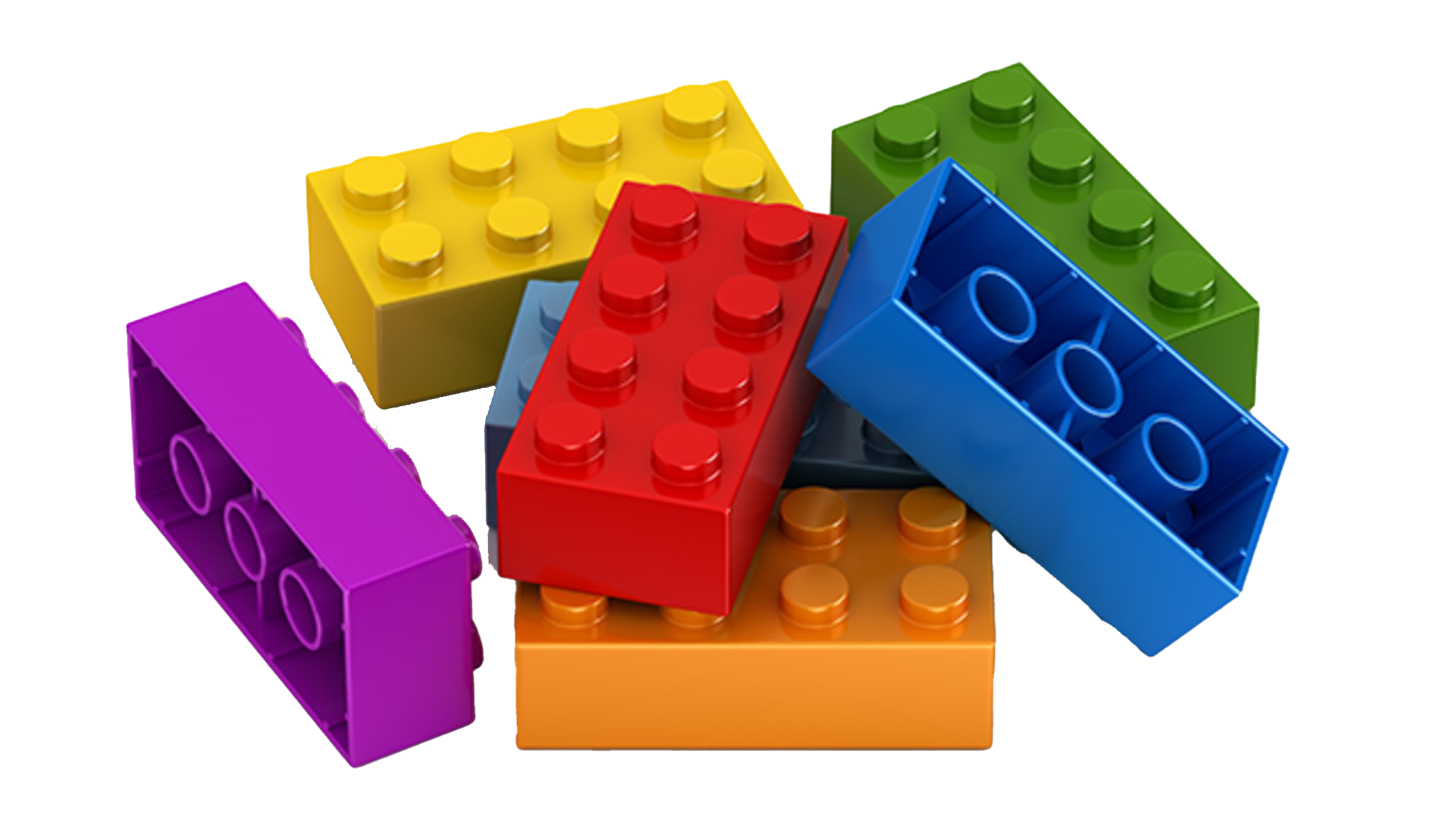 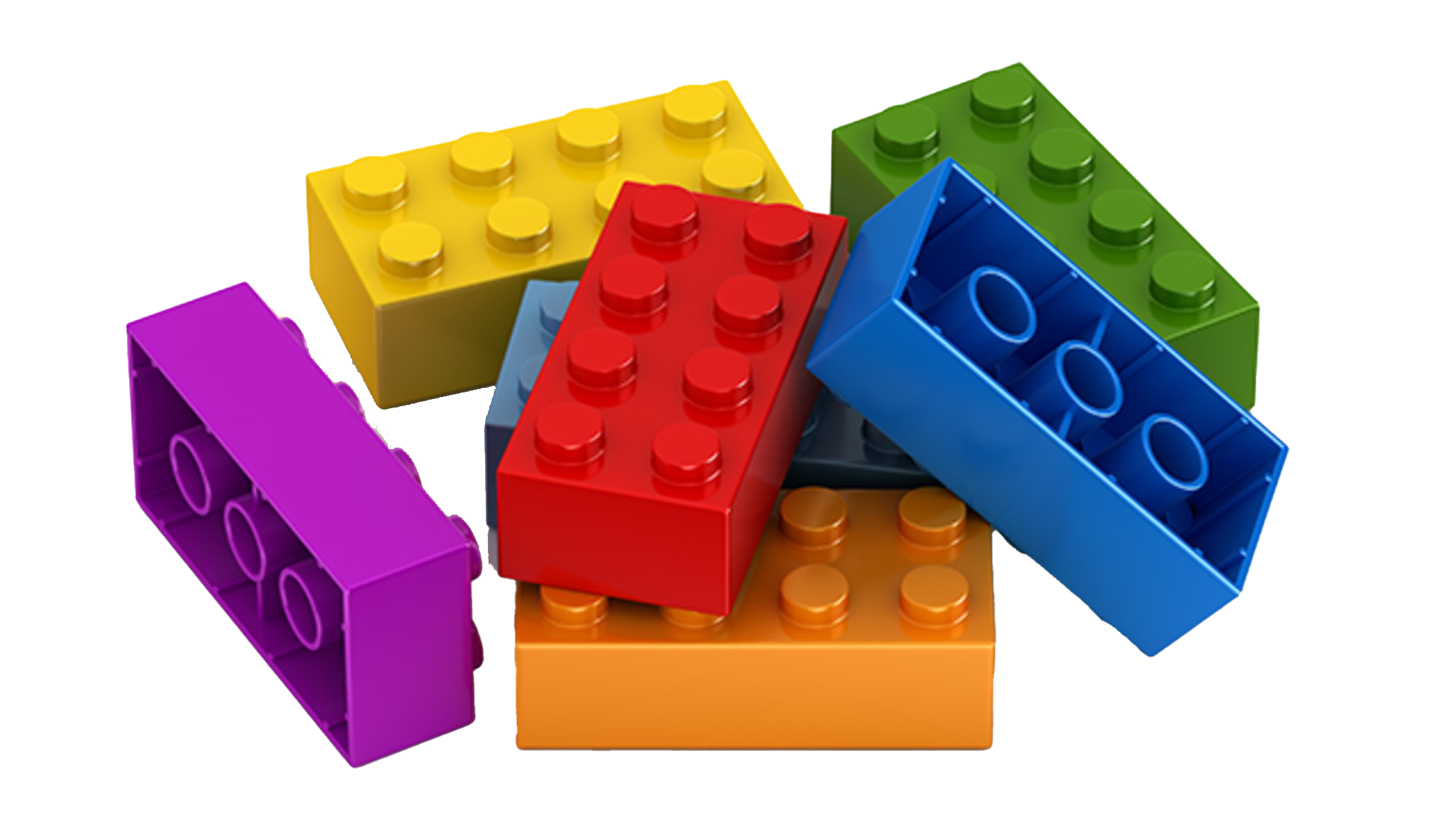 9.Kristi himmelfartsdag.Barnehagen er stengt.10.Måne- og stjerneklubbGod helg!Uke2013.Måne- og stjerneklubb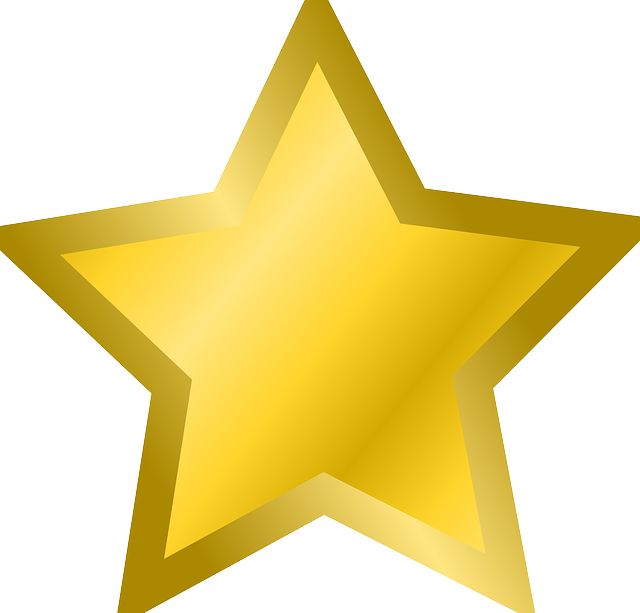 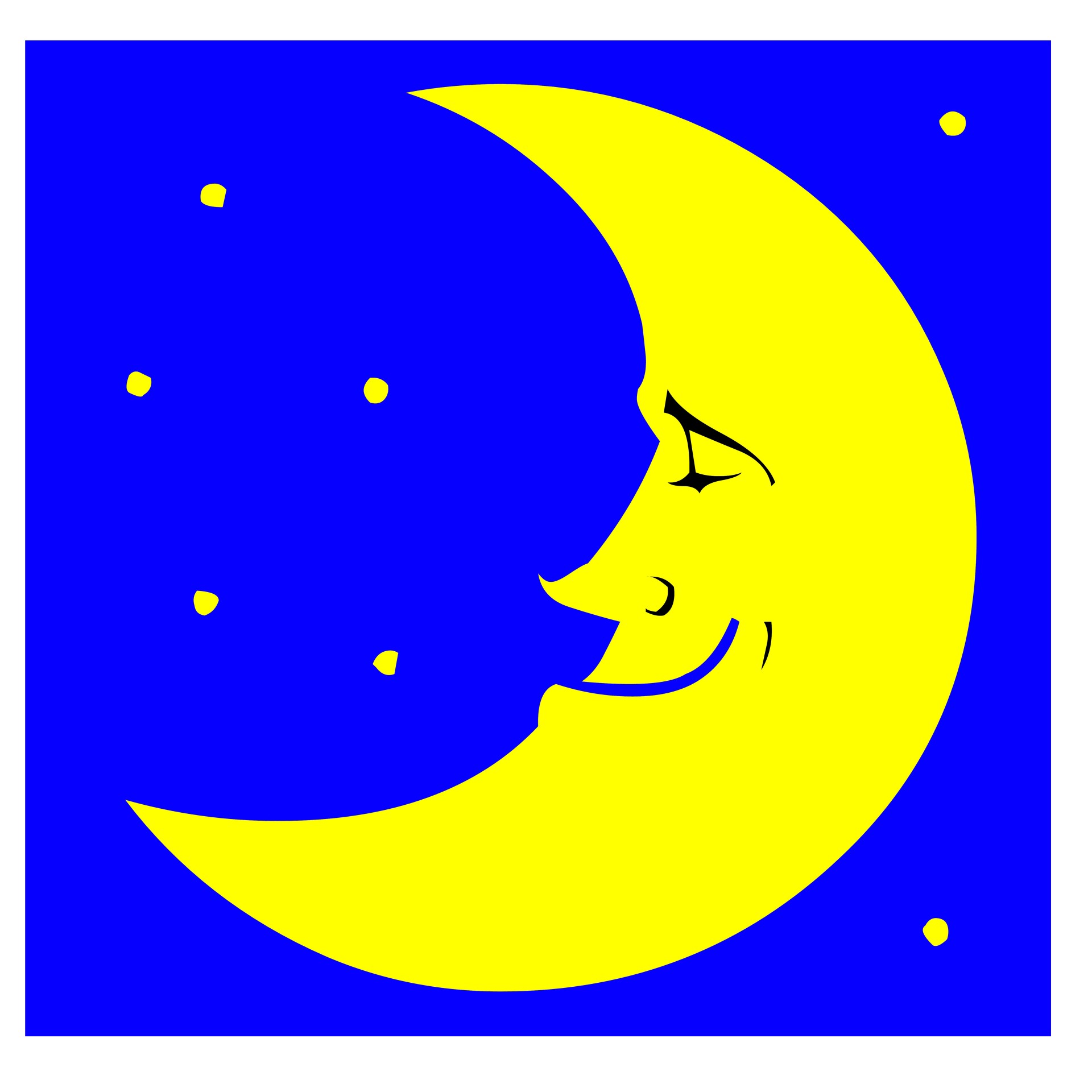 14.Turdag15.Vi markerer nasjonaldagen!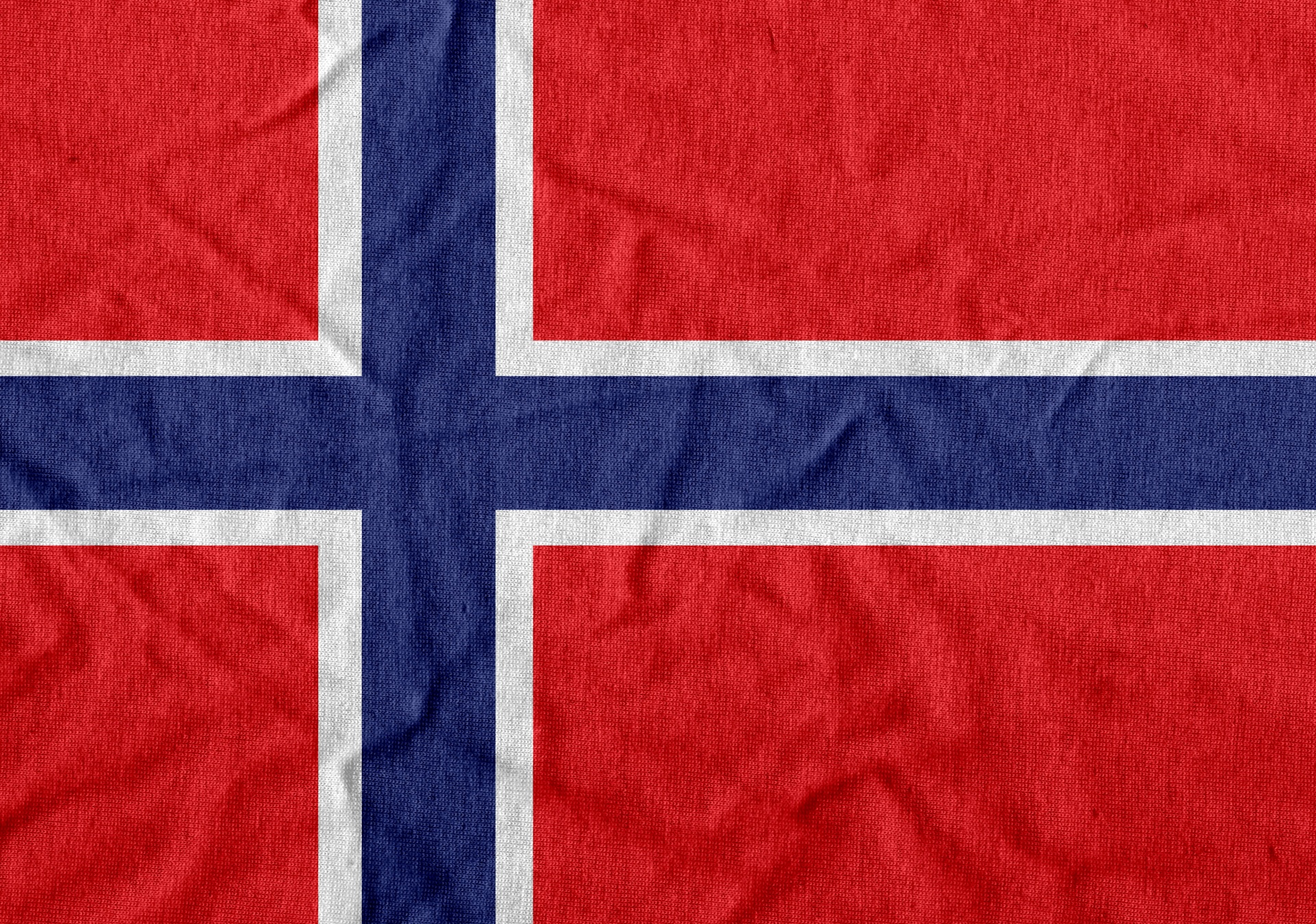 16.Lekegrupper med Vågen17.Grunnlovsdagen.Gratulerer med dagen.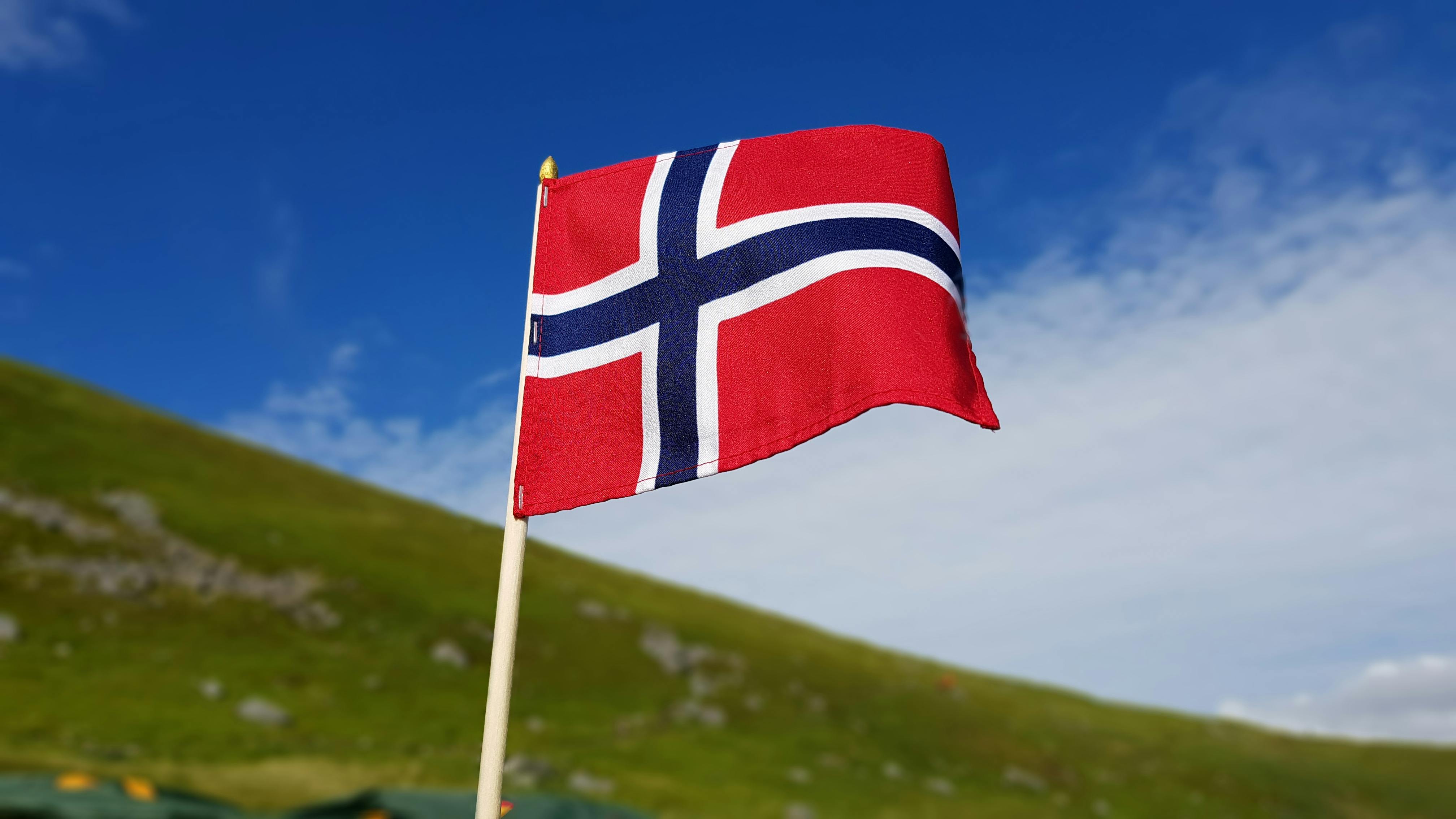 Barnehagen er stengt.Uke2120.2. pinsedag.Barnehagen er stengt21.Turdag 22.Lekegrupper23.Lekegrupper med Vågen24.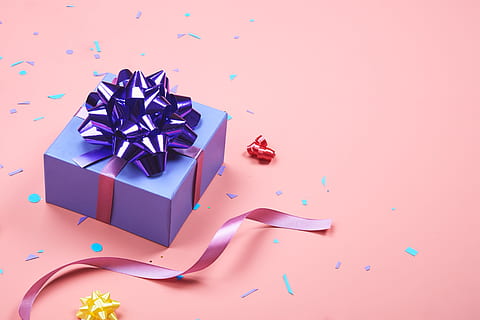 Sonja 4 år God helg!Uke 2227.Måne- og stjerneklubb28.Turdag29.Lekegrupper30.Lekegrupper med Vågen31.Miljødag.God helg!